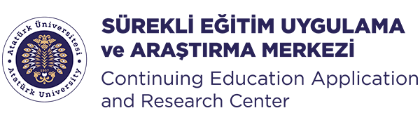 SERTİFİKALI KAMU İHALE MEVZUATI EĞİTİMİ-46EĞİTİM İLE İLGİLİ GENEL BİLGİLERATASEM İLETİŞİM ve BANKA HESAP BİLGİLERİDİĞER BİLGİLEREğitime katılabilmek için atasem.atauni.edu.tr adresinden elde edilecek başvuru formunun doldurularak onaylı suretinin e-posta yoluyla Merkez Müdürlüğümüze ulaştırılması gerekmektedir.Kamu kurumlarından gelecek olan katılımcıların eğitim ücretleri kendi kurumları tarafından karşılanabilmektedir.Kamu kurumlarının eğitim ücreti ödemesi 2023 yılı Merkezî Yönetim Bütçe Kanunu’nun ekli (E) cetveli 23. sıra (a) bendine göre yapılabilmektedir.Katılım ücretleri için Merkezimiz tarafından e-arşiv fatura düzenlenmektedir.Kamu Kurumları katılım ücretlerini eğitim sonrası 30 Haziran 2023 tarihine kadar ödemek zorundadırlar.Özel kurumlar ve şahsi katılımlar için ise ödeme eğitimden önce peşin yapılmak zorundadır.Otele girişler 14 Haziran 2023 Çarşamba günü saat 14.00’ten itibaren gerçekleşecektir.Konsept dışında alınan yiyecek-içecek, çeşitli aktiviteler ve odalardaki mini bar ekstra ücretlidir.Kontenjan sınırlıdır.Eğitim Tarihi15-18 Haziran 202315-18 Haziran 202315-18 Haziran 2023Eğitim YeriOtium Family Stone PalaceSide / ANTALYASide / ANTALYAEğitim ProgramıEğitimler yukarıda belirlenen tarihlerde dört gün boyunca 09.15 - 17.00 (Pazar Günü 08.00-12.30) saatleri arasında olacaktır. Eğitimin son günü sınav yapılacaktır.Eğitimler yukarıda belirlenen tarihlerde dört gün boyunca 09.15 - 17.00 (Pazar Günü 08.00-12.30) saatleri arasında olacaktır. Eğitimin son günü sınav yapılacaktır.Eğitimler yukarıda belirlenen tarihlerde dört gün boyunca 09.15 - 17.00 (Pazar Günü 08.00-12.30) saatleri arasında olacaktır. Eğitimin son günü sınav yapılacaktır.Otel Konsepti (Konaklamalı)Alkolsüz Her Şey DâhilAlkolsüz Her Şey DâhilAlkolsüz Her Şey DâhilEğitim ÜcretiAşağıda belirtilen ücretler 4 günlük toplam hizmet bedelidirAşağıda belirtilen ücretler 4 günlük toplam hizmet bedelidirAşağıda belirtilen ücretler 4 günlük toplam hizmet bedelidirKonaklamasızÖğle yemekleri ve coffee-break dâhilÖğle yemekleri ve coffee-break dâhil11.340 TL (KDV dâhil)KonaklamalıÇift kişilik odada kişi başıÇift kişilik odada kişi başı13.500 TL (KDV dâhil)KonaklamalıTek kişilik odaTek kişilik oda14.850 TL (KDV dâhil)Telefon442 231 3645Telefon442 231 2052Telefon442 231 3647e-Postaatasem@atauni.edu.trWebatasem.atauni.edu.trWebwww.kik.gov.trBanka Adı ve ŞubesiZiraat Bankası Erzurum ŞubesiHesap AdıA.Ü. Sürekli Eğitim Uygulama ve Araştırma MerkeziIBANTR66 0001 0001 1256 0016 3850 01